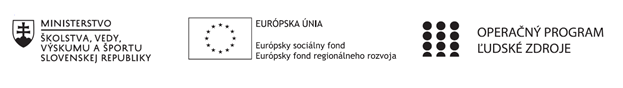 Správa o činnosti pedagogického klubu Príloha:Prezenčná listina zo stretnutia pedagogického klubuPríloha správy o činnosti pedagogického klubu                                                                                             PREZENČNÁ LISTINAMiesto konania stretnutia: ZŠ Sama CambelaDátum konania stretnutia: 17.9.2019Trvanie stretnutia: 2 hodinyZoznam účastníkov/členov pedagogického klubu:Meno prizvaných odborníkov/iných účastníkov, ktorí nie sú členmi pedagogického klubu  a podpis/y:Prioritná osVzdelávanieŠpecifický cieľ1.1.1 Zvýšiť inkluzívnosť a rovnaký prístup ku kvalitnému vzdelávaniu a zlepšiť výsledky a kompetencie detí a žiakovPrijímateľZákladná škola Sama Cambela, Školská 14, 976 13 Slovenská ĽupčaNázov projektuZvýšenie kvality vzdelávania na ZŠ Sama Cambela v Slovenskej ĽupčiKód projektu  ITMS2014+312011R070Názov pedagogického klubu 5.6.1. Pedagogický klub - prírodných vied na primárnom stupni s písomným výstupomDátum stretnutia  pedagogického klubu21.09.2020Miesto stretnutia  pedagogického klubuZŠ Sama CambelaMeno koordinátora pedagogického klubuJana KrížováOdkaz na webové sídlo zverejnenej správywww.zsslovlupca.edu.skManažérske zhrnutie:Anotácia: Druhé stretnutie členov pedagogického klubu prírodných vied na 1. stupni ZŠ sa stretlo s cieľom určiť si pravidlá bezpečnej práce v odbornej učebni.Kľúčové slová:experimentálna činnosť, pravidlá bezpečnej práce, odborná učebňa.Hlavné body, témy stretnutia, zhrnutie priebehu stretnutia: Otvorenie, prezenčná listina,Vysvetlenie základných pojmov,Charakteristika štruktúry experimentu, rozobratie jednotlivých fáza, stránky experimentu, Diskusia, Záver.Zhrnutie:             Stretnutie sa konalo v priestoroch riaditeľne v budove 2. stupňa ZŠ v čase 13.45 – 16.45. Prítomných privítala koordinátorka klubu a oboznámila s programom. V diskusii sa vyjadrili dvaja členovia klubu so skúsenosťami s experimentálnou metódou, jej prínosom, rizikami i pozitívami. V závere poďakovala prítomným za vhodné pripomienky a stručne zhrnula priebeh stretnutia.Tematika: Práca v odbornej učebni je bezpečná, pokiaľ sa dodržiavajú dohodnuté pravidlá. Ak by sa tieto pravidlá nedodržiavali, mohlo by prísť veľmi ľahko k úrazu. Stručne ich je možné charakterizovať nasledovne:Dobre sa oboznámiť s laboratórnymi postupmi a bezpečnostnými prvkami v učebni, Do odbornej učebne vchádzať v pracovnom odeve (plášti),Pri práci používajte ochranné prvky (okuliare, štíty, rukavice...),Počas práce stále dodržujte poriadok,Priebeh pokusu stále sledujte a neopúšťajte svoje miesto, Odpad pri práci zlikvidujte podľa pokynov vyučujúceho.Závery a odporúčania:Členovia pedagogického klubu sa zhodli, že učiteľ musí dôkladne oboznámiť žiakov nielen s pravidlami správania sa a bezpečnosti v chemickom laboratóriu, ale aj so zásadami prvej pomoci. Za najdôležitejšie členovia pedagogického klubu považujú predchádzanie úrazom a tak kladú veľkú dôležitosť prevencii. Vypracoval (meno, priezvisko)Jana KrížováDátum21.09.2019PodpisSchválil (meno, priezvisko)Eva ŽaloudkováDátum22.09.2019PodpisPrioritná os:VzdelávanieŠpecifický cieľ:1.1.1 Zvýšiť inkluzívnosť a rovnaký prístup ku kvalitnému vzdelávaniu a zlepšiť výsledky a kompetencie detí a žiakovPrijímateľ:Základná škola Sama Cambela, Školská 14, 976 13 Slovenská ĽupčaNázov projektu:Zvýšenie kvality vzdelávania na ZŠ Sama Cambela v Slovenskej ĽupčiKód ITMS projektu:312011R070Názov pedagogického klubu:5.6.1. Pedagogický klub - prírodných vied na primárnom stupni s písomným výstupomč.Meno a priezviskoPodpisInštitúcia1.ZŠ Sama Cambela2.ZŠ Sama Cambela3.ZŠ Sama Cambelač.Meno a priezviskoPodpisInštitúcia